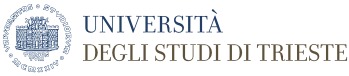 ​Dipartimento di Scienze Giuridiche, del Linguaggio, dell'Interpretazione e della Traduzione
Sezione di Studi in Lingue Moderne per Interpreti e Traduttori (SSLMIT)
Università degli Studi di Trieste
Via Filzi, 14 - 34144 TriesteModulo Tesi in Mobilità SSLMITDocumento interno, da spedire in pdf, debitamente compilato e firmato, al coordinatore dello scambio e al relatore della tesi. Non inviare all’estero. Non compilare a mano.Firma studente		____________________________  Data  _____________________Firma relatore tesi		____________________________  Data  _____________________Firma coordinatore scambio	____________________________  Data  _____________________Timbro Nome e cognome dello studenteDestinazione (Receiving institution) e codice ErasmusDurata dello scambioMese di partenzaCoordinatore italianoCFU da conseguireTitolo provvisorio della tesiNome del relatore Nome del correlatore (necessario per gli studenti della LM, non per la LT)Abstract (max. 400 parole sull’argomento della tesi e sul piano di lavoro da svolgere all’estero)Riferimenti bibliografici (5 per LT, 10 per LM)